Резюме предложенияСоздание ЦЕНТРА ПОДГОТОВКИ ПЕРЕГОВОРЩИКОВ - МЕДИАТОРОВМиссия проектаСнижение уровня конфликтов на территории Украины путем обучения коммуникативным навыкам и правилам поведения в экстремальных ситуациях граждан различной возрастной группы, сфер занятости и мест проживания, в частности: учебные заведения, временно окуппированные территории, сфера обслуживания, бизнес-среда, силовые структуры и т.д.Цели проектаПодготовка мобильных групп переговорщиковВведение обязательного предмета обучения «Социальные коммуникации»Обучение населения коммуникативным навыками и правилам поведения в экстраординарных ситуацияхРешение конфликтов в рамках переговоров или процедуры альтернативного разрешения споровОжидаемое сотрудничество с организаторами проектаСодействие в Министерстве Образования по лицензированию вновь создаваемого Центра подготовки с целью выдачи Сертификатов Государственного образца по окончании соответствующего курса подготовки.Содействие в Министерстве Образования по введению в школах, ВУЗах и других учебных заведениях обязательного предмета «Социальные коммуникации» и содействие в выпуске учебника по данному предмету. Все материалы имеются в наличие (в том числе и Программа обучения).Создание Мобильной группы переговорщиков из выпускников Центра подготовки, сначала одной группы, а затем – создание таких групп в каждой области Украины, как подразделение силовой структуры или иным образом (например, как частные группы, работающие в сотрудничестве с силовыми структурами).Организация обучения и/или повышения квалификации сотрудников силовых структур в области проведения переговоров.Что получаем в итогеСамоокупаемый Центр подготовки профессионалов (переговорщиков-медиаторов, специалистов по кибер-безопасности, телохранителей и частных детективов), способный зарабатывать самостоятельно, работая с представителями бизнеса, при этом без затрат государственных ресурсов содействовать в решении важных задач по освобождению пленных или заложников, участию в политических переговорах (как советники или другим образом), а также обучать на безвозмездной основе сотрудников различных государственных структур.Новый предмет с программой обучения в учебных заведениях даст возможность:обучать детей эффективным коммуникациям и владеть собой, начиная с детствапринимать участие в работе Детских мобильных групп переговорщиков с целью улаживания конфликтов в школах и семьях (отвлечение детей от вредных привычек). Это может стать целым социальным движением.Финансовая выгода: денежные средства от Учебника (в соавторстве) и от подготовки преподавателей Нового предмета, а также поступления от обучения представителей частного бизнеса, и самое главное, решение конфликтных ситуаций в крупном бизнесе.После запуска такого Центра и Мобильных групп переговорщиков, а также специалистов по кибер-безопасности, будут определенные заслуги перед Государством Человека, который возглавит/организует все это направление. (Снижение количества жертв преступлений, спасение всех пленных, поиск людей, а самое главное – Мобильное реагирование).Обучение в рамках проекта развивает навыки установления психологического контакта с преступником или другой деструктивной личностью, приемам накапливания впечатлений, психологическим приемам и автоматическому вступлению в диалог с деструктивной личностью, приемам убеждения по Гоулстону, пониманию мотивации преступника и прогнозированию его поведения.Цель обращенияВоплощения в жизнь идеи создания мобильных групп переговорщиков, победившей на Киевском отделении Давосского Форума по топ-коммуникациям в номинации «Idea of the Future» (см. Приложения, раздел Признание).Состав Мобильной группы переговорщиков (6 человек): переговорщики, врач-психолог, юрист, аналитик.Задачи Мобильных групп переговорщиков:Совместное участие или предоставление услуг силовым структурам:переговоры с деструктивными личностями по освобождению заложников и пленныхпоиск людейведение переговоров во время массовых беспорядков (демонстраций, погромов и т.п.)Переговоры на государственном уровне:политическиеэкономическиеПредоставление услуг гражданским лицам и организациям:альтернативное разрешение споров, включая медиациюсопровождение переговоров и медиаций в коммерческой, бытовой и семейной сферахРазвитие детских мобильных групп переговорщиков:решение конфликтов в учебных заведениях, возникающих между учащимися, преподавателями/администрацией и родителями учащихсякоммуникативные навыки и правила поведения детей в экстремальных ситуациях.Обучение населения коммуникативным навыкам и правилам поведения в экстремальных ситуациях.Конечная цель:Создание нескольких Мобильных групп переговорщиков в каждой областиСоздание детских Мобильных групп переговорщиков при каждом учебном заведенииВведение предмета «Социальные коммуникации», как обязательного предмета, в школах, ВУЗах и других учебных заведениях.Внедрение Обучающего проекта «Разговорить и договориться» в государственных структурах, частных организациях и учебных заведениях различных форм собственности.Предлагаемый способ реализацииСоздание центра подготовки/обучения будущих членов мобильных групп переговорщиков с обязательным отбором как при поступлении, так и аттестации/экзаменации.Создание учебника по социальным коммуникациям для преподавания в школах, ВУЗах и озвученном выше центре подготовки в виде различных уровней детализации и специализации.За основу предлагается использовать опробованный обучающий проект «Разговорить и договориться» как на взрослой, так и на детской аудиториях (см. Приложения, раздел Основные продукты).Предполагаемые специальности в центре подготовки/обучения(в том числе привлекаемые специалисты):Переговорщик-медиаторВоенный психологСпециалист по информационной и кибер безопасностипарамедики и специалисты военной медицины;психиаторы;конфликтологи;Потребность в поддержкеПредставитель/и силовых структур как участники комиссии по отбору людейАдминистративная поддержка по разрешительным документам деятельности такого Центра подготовки в Киеве и регионах, а также выпуска учебных программ, и авторских учебников.Возможно, преподаватель/и из силовых структур, так как мы все предметы не закроем.Какой-то полигон для тренировки (аренда или возможность определенное кол-во часов работать на нем) Группа будет работать как участник государственных проектов и/или участие в освобождении пленных и заложников."Вывеска" или знаковая поддержка силовых структур (рекомендации Центру подготовки) для осуществления успешной коммерческой деятельности с целью зарабатывания денег для Детских волонтерских проектов (Детские мобильные группы переговорщиков) и для безвозмездного участия и содействия всех ресурсов группы в государственной деятельности, а именно переговорах (экономических, политических и переговоров с деструктивными личностями и др. а также обучения государственных служащих из разных государственных институтов)финансирование;поддержка и взаимодействие с государственными структурами (обеспечение безопасности, доступ к информации и т.п.);материальная база для проведения обучения и тренировок;возможны дополнения и изменения в процессе разработки программы и конкретизации текущих задач.Пошаговая реализация проектаДанный проект направлен на создание групп, которые будут работать, как отдельные структуры при Управлении полиции или СБУ в каждой области Украины, в том числе на территориях освобожденных из-под оккупации, «серой зоны», пост-кризисных, чтобы разрешать конфликты в громадах через диалоги, построение доверия и переговоры. Кроме переговорщика-медиатора, в таких группах будут дополнительно находиться специалисты по IT-технологиям, медицине, кризисной психологии, юристы и психиатрии Это позволит данной группе работать с экстоординарными и сложными конфликтами. - В задачи IT-специалиста должны входить: работа с информацией, связь, работа с «социальным роением».- Специалист по медицине постоянно мониторит физическое состояние группы, оказывает медицинскую помощь участникам группы, а также другим, кому она необходима.- Кризисный психолог оказывает поддержку и кризисную интервенцию для переговорщика-медиатора. При работе с группой становится вторым номером и обеспечивает защиту от «выбивания» переговорщика третьими лицами. Группы используют принципы и инструментарий Интегративной Медиации, Метода ненасильственного общения Гарвардского методов и т.д. Данные методы уже показали свою эффективность в конфликтно-чувствительных и пост-конфликтных регионах: Хорватия, Сербия, Босния и Герцеговина, Грузия (Абхазия), Палестина, Израиль, Молдавия (Приднестровье), Нагорный Карабах и пр. При этом проект нацелен поддерживать разрешения конфликтов мирным путем и выстраивание компетенции, базируясь на систематическом решении проблем, работы с дискриминацией и процессом сепарации.В зависимости от контекста конфликта и участников, мы используем соответствующий инструментарий, чтобы подобрать индивидуальный подход для создания безопасного пространства в достижении мира. Мы хотим поддержать местных лидеров и «агентов изменений», чтобы они управляли и трансформировали конфликты в конструктивном и ненасильственном ключе. Интегративная Медиация обычно длительный процесс, где мы предоставляем межгрупповую медиацию и комбинируем ее с другими элементами (консультации, коучинг, анализ конфликта, интерактивное обучение и систематическая адвокация) ради позитивного влияния на динамику конфликта. Наши проекты направлены на поиск и принятия устойчивых решений путем системного консенсуса, институтолизацию структур по трансформации конфликтов, процессы и развитие навыков громады для предотвращения и управления конфликтами в будущем.ПРИЛОЖЕНИЯОсновные продуктыОбучающая программа «Разговорить или договориться»Проект рассчитан как на взрослую аудиторию, так и на детскую, включая адаптацию для преподавания в школах.Цели проектаНаучиться конструировать переговорный процесс под конкретную задачу и под конкретные условияОтработать отдельные составляющие переговоров и переговорный процесс в экстремальных и жестких условиях в целомОтработать правила установления контакта и техники убеждения оппонента в том числе в условиях экстремальных и жестких переговоровОсвоить практические навыки конструктивного завершения переговоров – сведение к минимуму потерь или выхода с победойПрограммаУровень 0. Все начинается с вопросаУровень 1. Самообладание и управление стрессомУровень 2. Беседа – Диалог – ПереговорыДеловая игра «Симулятор переговоров»ЦельПостроить коммуникацию (беседа-диалог-переговоры) с другими участниками и прийти к соглашению (договориться!) четырем участникам в контексте рассматриваемой Ситуации.Ключевые особенности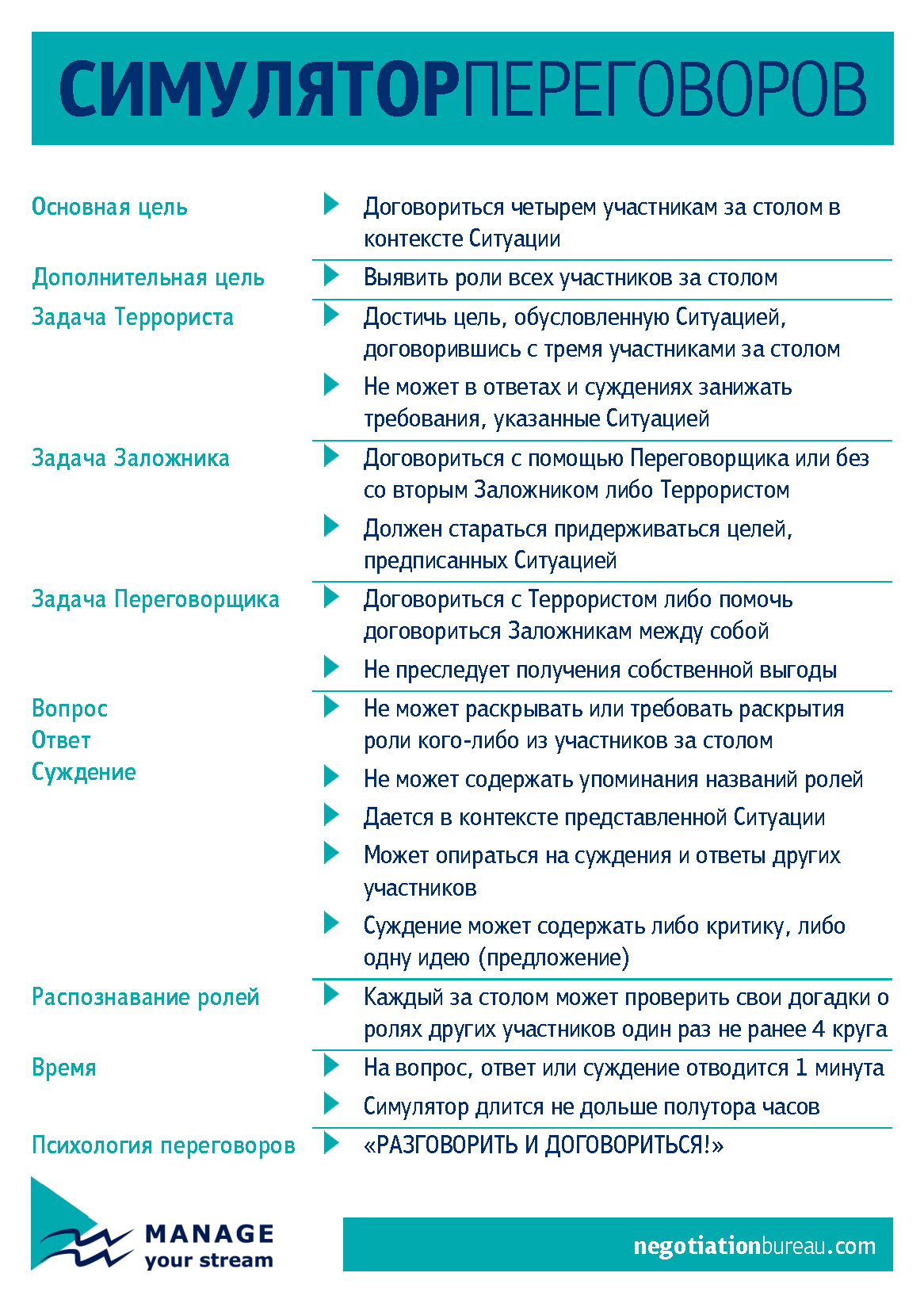 Основные вехиПризнаниеПобеда в номинации «Idea of the Future»Номинация нашей идеи «Создание мобильных групп переговорщиков» коллегами из Профессиональной ассоциации медиаторов Болгарии на Киевском отделении Давоского Форума по топ-коммуникациям С4А Davos Awards, 21.09 2016https://focus.ua/country/357454/
http://c4f.forumdavos-kyiv.org/winners/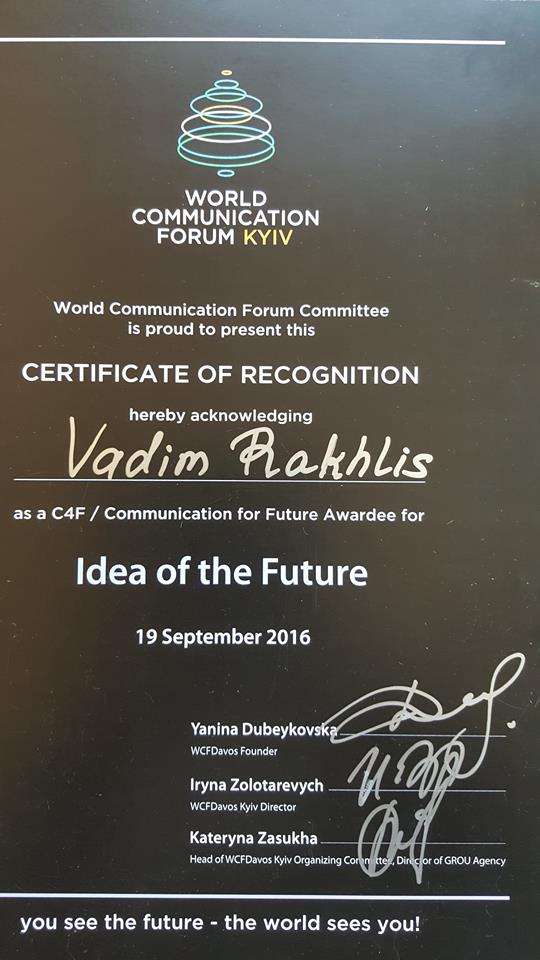 Рекомендация Национального банка Украины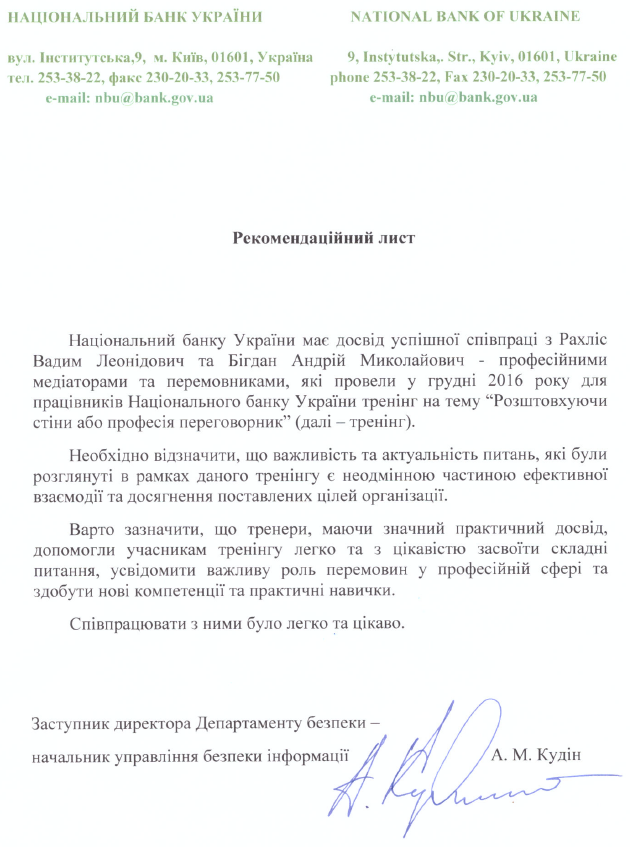 Социальная деятельностьВолонтерские проектыСоциальный проект «Время узнать»Проведение мероприятий по продвижению идей альтернативных методов разрешения споров и цивилизованных способов общения в рамках социального проекта «Время узнать»:"Медиация, как метод разрешения споров", социальный проект "Время узнать", Киев, январь 2014"Налаживание контакта и техники убеждения", социальный проект "Время узнать", Киев, март 2015Детская мобильная группа переговорщиков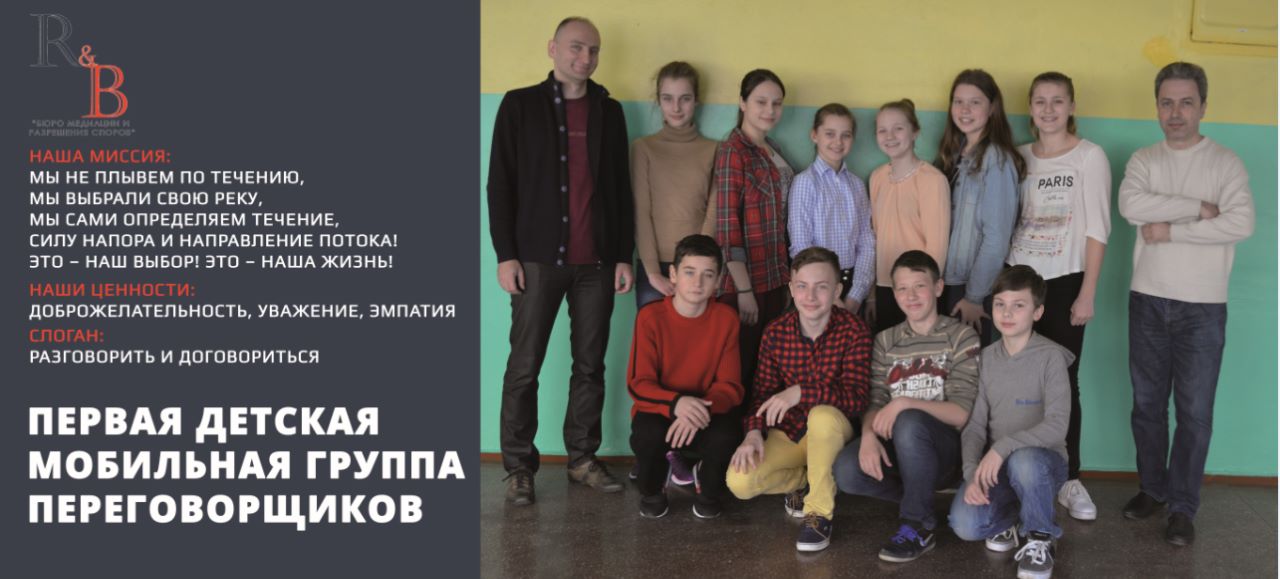 с декабря 2016 каждые выходные проходит бесплатное обучение для 12 учеников Школы №7 г. Бровары – это результат договоренности с мэром г. Бровары и директором школы как тестирование идеи "Детская мобильная группа переговорщиков"открытый урок в апреле 2017 с участием представителей мэрии, силовиков, школы и родителейИнтервью и статьиРадио Свобода, 02.05.2016, "Пока идут переговоры – молчат пушки"
http://www.svoboda.org/content/article/27711682.htmlИздание Hubs, 31.05.2016, "Бизнес-переговоры по-украински: конфликт – это утрата эмоциональной связи"
http://hubs.ua/business/biznes-peregovory-prevratite-vragov-v-partnerov-74585.htmlИздание Фокус, 29.06.2016, "Разговорить и обезвредить. Как вести переговоры с преступниками и террористами"
https://focus.ua/society/351802/ОснователиВадим Рахлис, Президент общественной организации «Международная Палата по альтернативному разрешению споров» (“International Chamber for Alternative Dispute Resolution”)Эксперт по экстремальным переговорам (коммерческие переговоры по заключению крупных сделок, а также при необходимости переговоры с преступниками и людьми, страдающими суицидальным синдромом).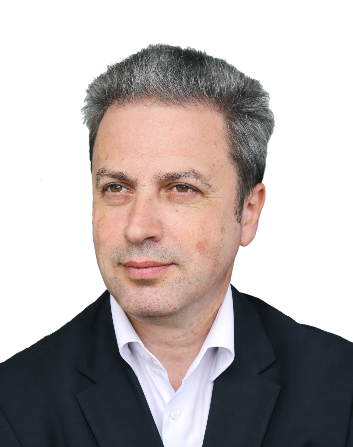 Автор обучающего проекта «Разговорить и Договориться» и деловой игры «Симулятор Переговоров»Обладатель «Certificate of Recognition» в номинации «Idea of the Future» в 2016 году на Davos World Communication Forum in Kyiv.Ученик Марка Гоулстона и Джорджа Колризера психологов-переговорщиков спецслужб (специализация «Экстремальные переговоры с преступниками»).С 1998 года занимается экстремальными переговорами – закончил курс обучения переговорам в Герцлии, Израиль («Переговоры с преступниками, как держать удар») в 2001 г.Изучал Гарвардский метод ведения переговоров в Сан-Франциско, США и в Тель-Авиве, Израиль в 2000 г. С 2009 года сертифицированный мастер НЛП. С 2014 года сертифицированный медиатор Евросоюза. Сертифицированный специалист Adizes School по специализациям «Управление изменениями» и «Роли и стили». Высшее техническое образование (Днепропетровская металлургическая Академия, 1993).На данный момент консультирует акционеров и топ менеджмент крупных компаний по организации и проведению экстремальных переговоров и решению конфликтных ситуаций в бизнес среде, в частности: Киевстар, Национальный банк Украины, Львовская бизнес школа, СК «Планета страхования», Украинская ассоциация медиаторов, BAS Казахстан, HR-practice, Ritz-Carlton (Marriott, Kazakhstan) и др. Принимает участие в комиссиях по оценке и переаттестации персонала, и тестировании кандидатов на топовые позиции в коммерческих и государственных компаниях.Основатель волонтерского проекта «Детская мобильная группа переговорщиков». Продвигает идею эффективных коммуникаций в обществе публикациями для Радио Свобода, издания «Фокус» и др.Андрей Бигдан, член Наблюдательного совета общественной организации «Международная Палата по альтернативному разрешению споров» (“International Chamber for Alternative Dispute Resolution”)Эксперт по переговорам и вопросам информационной безопасности (опыт участия в переговорах с кибер-преступниками и крупных коммерческих переговоров).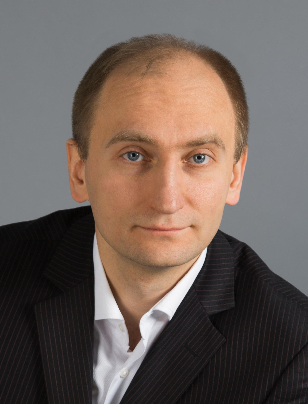 Соавтор обучающего проекта «Разговорить и Договориться» и деловой игры «Симулятор Переговоров».Ученик Владимира Тарасова – основателя Таллиннской бизнес-школы и чемпионатов по управленческой борьбе.Проходил сертификационные обучения лидерства (Baltic Training Group, 2004), менеджмента (American University of Business Administration, 2007), управления людьми (Mainstream, 2008). С 2014 года сертифицированный медиатор Евросоюза (ПАМБ). Высшее техническое образование, магистр (Национальный технический университет Украины «КПИ», 1998).Является действующим консультантом акционеров ряда крупных компаний и частных инвесторов (Львовская бизнес школа, Sayenko Kharenko, ICU, Arricano, СК «Talisman» и др.), государственных структур (Национальный банк Украины, подразделения Службы безопасности Украины), сотрудничает с медиа-холдингами (телеканалы ICTV, Inter).Сооснователь волонтерского проекта «Детская мобильная группа переговорщиков» и участник социального проекта «Время узнать».Шесть правил Глеба Жеглова или искусство коммуникацииТехники ответа на возраженияФормы вопросовТактики ответа на возраженияТехнология конструирования вопросовТехники активного слушанияТри требования хорошего вопросаОбраз мышления или метод Эдварда Де БоноИсточники и типы возраженийШляпы Де Боно в программах для решения ситуацийОбработка возраженийСИМУЛЯТОР ПЕРЕГОВОРОВФокус «Я» и ЭГО-состояниеТрансактный анализ БернаЭмоциональная взаимосвязьДиалог. Диалог или переговорыУправление эмоциональной связьюБлокирование диалогаОпорный пункт с точки зрения психологииТипы препятствий диалогаУправление конфликтамиСИМУЛЯТОР ПЕРЕГОВОРОВВиды, классификация, стадии переговоровПереговорные навыкиПодходы к использованию информацииМанипуляция и блеф в переговорахОсновные правила налаживания контактаМедиация в переговорахТехники достижения убежденияЭкстремальные переговорыСИМУЛЯТОР ПЕРЕГОВОРОВИнновационный форматПроведение переговоров в рамках фактической Медиации, устанавливаемых не Медиаторами, а правилами СимулятораОбъединяющая цель и деловая атмосфераДостичь цель возможно только стремлением подавляющего большинства. Хотя конкуренция ролей изначально не исключается и элементы поединков или доминирования могут присутствовать в высказываниях участниковНеобходимость выстраивания конструктивных отношений в рамках СитуацииЦивилизованное общение благодаря отсутствию дискуссий и споровОтсутствие победителей и побежденных, т.к. есть только договорившиеся или не договорившиесяДоговориться можно всегда, даже не распознавая ролей участниковЭффективная коммуникацияЗадавание строго открытых вопросовРавномерное распределение вопросов к участникам за столом благодаря использованию разрешающих меток, т.е. нет возможности всем постоянно обращаться к одному и тому же участникуОграниченное время на высказывание и строго ограниченное число участников не позволяет затянуть игровой процессПриближенность
к реальности и применимостьСпособ поиска соглашения соответствует по духу реальным переговорамВсегда существует возможность адаптировать любой жизненный Сценарий под Симулятор, например, объединив или увеличив число сторонРешение реальных ситуаций в рамках Симулятора применимо как в обучении, включая школьников, так и бизнесе, пропагандируя эффективный и не агрессивный способ общенияМноговариантность и играбельностьВозможности принятия решения в Симуляторе не ограничиваются только заданными позициями Сценария и всегда зависят от творческих идей участниковОдин и тот же Сценарий даже при том же раскладе ролей для тех же участников имеет множество решенийВозможно проведение Симулятора без специального реквизитаРасширяемость форматаФормат Симулятора за столом можно расширить до телеверсии, например, обсуждение экспертами, чиновниками и политиками злободневных или насущных для граждан вопросов и ситуаций. Ограниченность по времени и необходимость договориться дает зрителям возможность наблюдать и мыслительно приобщиться к решению глобальных задач, при этом ясно увидеть результат договоренностей и вклад конкретных участниковПростота правил и строгий контроль времени позволит компьютерной версии Симулятора обходиться даже без ведущего, если требуется только режим мозговой атаки